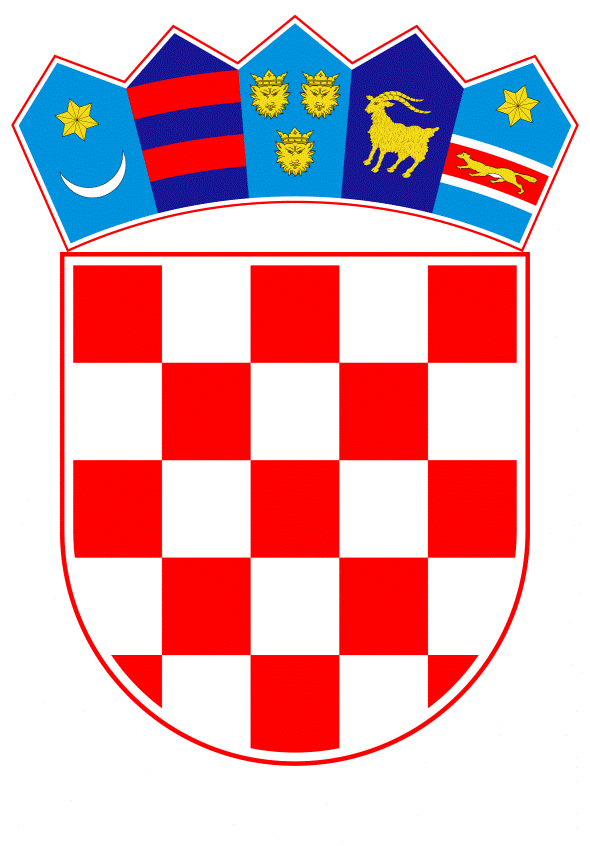 VLADA REPUBLIKE HRVATSKEZagreb, 15. ožujka 2019.____________________________________________________________________________________________________________________________________________________Banski dvori | Trg Sv. Marka 2  | 10000 Zagreb | tel. 01 4569 222 | vlada.gov.hrPRIJEDLOG		Na temelju članka 8. i članka 31. stavka 2. Zakona o Vladi Republike Hrvatske (Narodne novine, br. 150/11, 119/14, 93/16 i 116/18) Vlada Republike Hrvatske je na sjednici održanoj ________ 2019. godine donijelaODLUKUo davanju suglasnosti Ministarstvu gospodarstva, poduzetništva i obrta za sklapanje ugovora o zakupu poslovnog prostora u sklopu poslovne zgrade na adresi Šubićeva 29, ZagrebI.	Daje se suglasnost Ministarstvu gospodarstva, poduzetništva i obrta za sklapanje ugovora o zakupu poslovnog prostora u sklopu poslovne zgrade na adresi Šubićeva 29, Zagreb, za potrebe smještaja Državnog inspektorata i drugih tijela, u tekstu koji je Vladi Republike Hrvatske dostavilo Ministarstvo gospodarstva, poduzetništva i obrta aktom, klase: ______, urbroja______, od  _____ 2019. godine.II.	Ugovorom iz točke I. ove Odluke Vlada Republike Hrvatske izjavljuje namjeru da do 31. prosinca 2019. godine sklopi kupoprodajni ugovor za kupnju poslovnog prostora iz točke I. ove Odluke prema procijenjenoj tržišnoj vrijednosti nekretnine. III.	Ovlašćuje se ministar  gospodarstva, poduzetništva i obrta da u ime Republike Hrvatske  potpiše ugovor iz točke I. ove Odluke.IV.	Ova Odluka stupa na snagu danom donošenja.PREDSJEDNIKmr. sc. Andrej PlenkovićOBRAZLOŽENJEZakonom o izmjenama i dopunama Zakona o ustrojstvu i djelokrugu ministarstava i drugih središnjih tijela državne uprave (Narodne novine, broj 116/18) ustrojen je Državni inspektorat koji započinje s radom 1. travnja 2019. godine, kao temelj za učinkovitije obavljanje inspekcijskih poslova.Za potrebe obavljanja poslova Državnog inspektorata nužno je sklopiti ugovor o zakupu poslovnog prostora u sklopu poslovne zgrade na adresi Šubićeva 29 u Zagrebu.S tim u vezi ovlašćuje se ministar gospodarstva, poduzetništva i obrta da, u ime Republike Hrvatske potpiše ugovor o zakupu poslovnog prostora u sklopu poslovne zgrade na adresi Šubićeva 29, Zagreb, s društvom INA-INDUSTRIJA NAFTE d.d. Zagreb te da se navedena nekretnina od 1. travnja 2019. godine počne koristiti kao uredski prostor za obavljanje poslova Državnog inspektorata te ostalih tijela.Člankom 10. ugovora o zakupu ugovorne strane (RH I INA) suglasno izjavljuju namjeru da do 31. prosinca 2019. godine sklope kupoprodajni ugovor za kupnju navedenog poslovnog prostora, prema tržišnoj vrijednosti nekretnine (fer vrijednosti), a koja će se utvrditi sukladno posebnim propisima kojima se uređuje procjena vrijednosti nekretnina.Sredstva za plaćanje zakupnine osigurana su u proračunu Državnog inspektorata na aktivnosti A 673018 Administracija i upravljanje. Predlagatelj:Ministarstvo gospodarstva, poduzetništva i obrtaPredmet:Prijedlog odluke o davanju suglasnosti Ministarstvu gospodarstva, poduzetništva i obrta za sklapanje ugovora o zakupu poslovnog prostora u sklopu poslovne zgrade na adresi Šubićeva 29, Zagreb